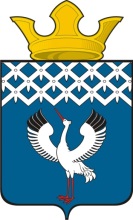 Российская Федерация                Свердловская областьГлава муниципального образования Байкаловского сельского поселенияПОСТАНОВЛЕНИЕ               от 17.04.2019  № 173 – пс. БайкаловоОб отмене постановления Главы муниципального образования Байкаловского сельского поселения от 26.03.2019 № 117-п «Об утверждении состава комиссии, положения о комиссии и порядка определения мест размещения контейнерных площадок для сбора твердых коммунальных отходов на территории муниципального образования Байкаловского сельского поселения»Руководствуясь Федеральным законом от 06.10.2003 № 131-ФЗ «Об общих принципах организации местного самоуправления в Российской Федерации», Федеральным Законом от 24.06.1998 № 89-ФЗ «Об отходах Производства и потребления»,ПОСТАНОВЛЯЮ:1. Постановление Главы муниципального образования Байкаловского сельского поселения от 26.03.2019 № 117-п «Об утверждении состава комиссии, положения о комиссии и порядка определения мест размещения контейнерных площадок для сбора твердых коммунальных отходов на территории муниципального образования Байкаловского сельского поселения» отменить.2.   Опубликовать (обнародовать) настоящее Постановление в  Информационном вестнике Байкаловского сельского поселения  и разместить на официальном сайте Администрации муниципального образования Байкаловского сельского поселения (www.bsposelenie.ru).3. Контроль  исполнения  настоящего Постановления оставляю за собой. Глава муниципального образования Байкаловского сельского поселения       		                                        Д.В. Лыжин